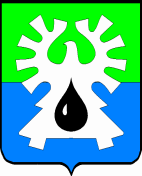 МУНИЦИПАЛЬНОЕ ОБРАЗОВАНИЕ ГОРОД УРАЙ			  Ханты-Мансийский автономный округ-ЮграАДМИНИСТРАЦИЯ ГОРОДА  УРАЙПояснительная записка к проекту постановления администрации города Урай«О внесении изменений в муниципальную программу «Защита населения и территории от чрезвычайных ситуаций, совершенствование гражданской обороны и обеспечение первичных мер пожарной безопасности» на 2019-2030 годыПроект постановления администрации города Урай «О внесении изменений в муниципальную программу «Защита населения и территории от чрезвычайных ситуаций, совершенствование гражданской обороны и обеспечение первичных мер пожарной безопасности» на 2019-2030 годы разработан в соответствии со статьей 179 Бюджетного кодекса Российской Федерации, постановлением администрации города Урай от 26.04.2017 №1085 «О муниципальных программах муниципального образования городского округа города Урай».Проектом постановления предлагается внести изменения в муниципальную программу «Защита населения и территории от чрезвычайных ситуаций, совершенствование гражданской обороны и обеспечение первичных мер пожарной безопасности» на 2019-2030 годы, изложив ее в новой редакции.Изменения направлены на приведение структуры Муниципальной программы «Защита населения и территории от чрезвычайных ситуаций, совершенствование гражданской обороны и обеспечение первичных мер пожарной безопасности» на 2019-2030 годы структуре Модельной муниципальной программы муниципального образования городской округ город Урай, утвержденной постановлением администрации города Урай от 26.04.2017 №1085 «О муниципальных программах муниципального образования городского округа города Урай» (в редакции от 24.10.2018 № 2768).Данные изменения не повлекут за собой увеличения или уменьшения утвержденных объемом финансирования. Менщикова Н.А. 33297628285, микрорайон 2, дом 60,  г.Урай,       Ханты-Мансийский автономный округ-Югра,Тюменская область    тел. 2-23-28,2-06-97 факс(34676) 2-23-44 E-mail:adm@uray.ruЗаместитель главы города Урай И.А. Козлов 